?АРАР                                                                       РЕШЕНИЕО бюджете сельского поселения Бельский сельсовет муниципального района Гафурийский район Республики Башкортостан 
на 2019 год и на плановый период 2020 и 2021 годов1. Утвердить основные характеристики бюджета сельского поселения Бельский сельсовет муниципального района Гафурийский район Республики Башкортостан на 2019 год:1) прогнозируемый общий объем доходов бюджета сельского поселения Бельский сельсовет муниципального района Гафурийский район Республики Башкортостан в сумме 2672,2 тыс. рублей;2) общий объем расходов бюджета сельского поселения Бельский сельсовет муниципального района Гафурийский район Республики Башкортостан в сумме 2672,2 тыс. рублей. 2. Утвердить основные характеристики бюджета сельского поселения Бельский сельсовет муниципального района Гафурийский район Республики Башкортостан на плановый период 2020 и 2021 годов:1) прогнозируемый общий объем доходов бюджета сельского поселения Бельский сельсовет муниципального района Гафурийский район Республики Башкортостан на 2020год в сумме 2687,2 тыс. рублей и на 2021 год в сумме 2753,1 тыс. рублей;2) общий объем расходов бюджета сельского поселения Бельский сельсовет муниципального района Гафурийский район Республики Башкортостан на 2020 год в сумме 2687,2 тыс. рублей, в том числе условно утвержденные расходы в сумме 66,0 тыс. рублей, и на 2021 год в сумме 2753,1 тыс. рублей, в том числе условно утвержденные расходы в сумме 131,9 тыс. рублей;3. Установить, что при зачислении в бюджет сельского поселения Бельский сельсовет муниципального района Гафурийский район Республики Башкортостан безвозмездных поступлений в виде добровольных взносов (пожертвований) юридических и физических лиц для казенного учреждения, находящегося в ведении соответствующего главного распорядителя средств бюджета сельского поселения Бельский сельсовет муниципального района Гафурийский район Республики Башкортостан, на сумму указанных поступлений увеличиваются бюджетные ассигнования соответствующему главному распорядителю средств бюджета сельского поселения Бельский сельсовет муниципального района Гафурийский район Республики Башкортостан для последующего доведения в установленном порядке до указанного казенного учреждения лимитов бюджетных обязательств для осуществления расходов, соответствующих целям, на достижение которых предоставлены добровольные взносы (пожертвования).4. Утвердить перечень главных администраторов доходов бюджета сельского поселения Бельский сельсовет муниципального района Гафурийский район Республики Башкортостан согласно приложению 1 к настоящему Решению.5. Установить поступления доходов в бюджет сельского поселения Бельский сельсовет муниципального района Гафурийский район Республики Башкортостан:1) на 2019 год согласно приложению 2 к настоящему Решению;2) на плановый период 2020 и 2021 годов согласно приложению 3 
к настоящему Решению.6. Утвердить в пределах общего объема расходов бюджета сельского поселения Бельский сельсовет муниципального района Гафурийский район Республики Башкортостан, установленного статьей 1 настоящего Решения, распределение бюджетных ассигнований:1) по разделам, подразделам, целевым статьям (муниципальным программам и непрограммным направлениям деятельности), группам видов расходов классификации расходов бюджетов:а) на 2019 год согласно приложению 4 к настоящему Решению;б) на плановый период 2020 и 2021 годов согласно приложению 5 
к настоящему Решению;2) по целевым статьям (муниципальным программам и непрограммным направлениям деятельности), группам видов расходов классификации расходов бюджетов:а) на 2019 год согласно приложению 6 к настоящему Решению;б) на плановый период 2020 и 2021 годов согласно приложению 7 
к настоящему Решению.7. Утвердить общий объем бюджетных ассигнований на исполнение публичных нормативных обязательств на 2019 год в сумме 0 тыс. рублей, на 2020 год в сумме 0 тыс. рублей и на 2021 год в сумме 0 тыс. рублей.8. Утвердить ведомственную структуру расходов бюджета сельского поселения Бельский сельсовет муниципального района Гафурийский район Республики Башкортостан:1) на 2019 год согласно приложению 8 к настоящему Решению;2) на плановый период 2020 и 2021 годов согласно приложению 9
к настоящему Решению.9. Установить, что в 2019–2021 годах из бюджета сельского поселения Бельский сельсовет муниципального района Гафурийский район Республики Башкортостан в соответствии со статьей 78 Бюджетного кодекса Российской Федерации и в порядке, установленном нормативными правовыми актами сельского поселения Бельский сельсовет муниципального района Республики Башкортостан, предоставляются субсидии (гранты в форме субсидий):1) транспортным организациям, осуществляющим перевозку пассажиров по государственным регулируемым ценам (тарифам);2) сельскохозяйственным товаропроизводителям, крестьянским (фермерским) хозяйствам, индивидуальным предпринимателям, организациям агропромышленного комплекса независимо от их организационно-правовой формы, организациям потребительской кооперации, организациям и индивидуальным предпринимателям, осуществляющим первичную и (или) последующую (промышленную) переработку сельскохозяйственной продукции, сельскохозяйственным потребительским кооперативам, гражданам, ведущим личное подсобное хозяйство, организациям, оказывающим услуги по выполнению сельскохозяйственных механизированных работ;3) крестьянским (фермерским) хозяйствам, сельскохозяйственным потребительским кооперативам на финансовое обеспечение в целях поддержки малых форм хозяйствования;4) субъектам малого и среднего предпринимательства, реализующим проекты по вопросам поддержки и развития субъектов малого и среднего предпринимательства на территории сельского поселения.10. Установить, что в 2018–2020 годах из бюджета сельского поселения Бельский сельсовет муниципального района Гафурийский район Республики Башкортостан в соответствии с пунктом 2 статьи 78.1 Бюджетного кодекса Российской Федерации предоставляются субсидии:1) юридическим лицам (за исключением субсидий муниципальным учреждениям, а также субсидий, указанных в пунктах 6 и 7 статьи 78 Бюджетного кодекса Российской Федерации), индивидуальным предпринимателям, а также физическим лицам – производителям товаров, работ, услуг в целях возмещения недополученных доходов и (или) финансового обеспечения (возмещения) затрат в связи с производством (реализацией) товаров, выполнением работ, оказанием услуг; 2) муниципальным бюджетным и автономным учреждениям сельского поселения Бельский сельсовет муниципального района  Гафурийский район Республики Башкортостан:на возмещение нормативных затрат на оказание ими в соответствии с муниципальным заданием муниципальных услуг (выполнение работ);на иные цели.Субсидии, указанные в подпункте 1 части 1 настоящего пункта, предоставляются:1) транспортным предприятиям, осуществляющим перевозку пассажиров на автомобильном транспорте по государственным регулируемым ценам (тарифам);2) сельскохозяйственным товаропроизводителям, крестьянским (фермерским) хозяйствам, организациям агропромышленного комплекса независимо от их организационно-правовой формы, организациям потребительской кооперации, организациям, осуществляющим производство сельскохозяйственной продукции, ее переработку и реализацию,  сельскохозяйственным потребительским кооперативам, гражданам, ведущим личное подсобное хозяйство, организациям, оказывающим услуги 
по выполнению сельскохозяйственных механизированных работ, тепличных комплексов, животноводческих комплексов молочного направления (молочных ферм); 3) муниципальным унитарным предприятиям сельского поселения Бельский сельсовет муниципального района  Гафурийский район Республики Башкортостан, в целях возмещения затрат на содержание муниципального имущества сельского поселения Бельский сельсовет муниципального района Гафурийский район Республики Башкортостан;11. Субсидии, предусмотренные муниципальным бюджетным и автономным учреждениям сельского поселения Бельский сельсовет муниципального района Гафурийский район Республики Башкортостан, учитываются на лицевых счетах, открытых муниципальным бюджетным и автономным учреждениям сельского поселения Бельский сельсовет муниципального района  Гафурийский район Республики Башкортостан в Финансовом управлении Администрации муниципального района  Гафурийский район Республики Башкортостан.12. Установить, что решения и иные нормативные правовые акты сельского поселения Бельский сельсовет муниципального района Гафурийский район Республики Башкортостан, предусматривающие принятие новых видов расходных обязательств или увеличение бюджетных ассигнований на исполнение существующих видов расходных обязательств сверх утвержденных в бюджете сельского поселения Бельский сельсовет муниципального района Гафурийский район Республики Башкортостан на 2019 год и на плановый период 2020 и 2021 годов, а также сокращающие его доходную базу, подлежат исполнению при изыскании дополнительных источников доходов бюджета сельского поселения Бельский сельсовет муниципального района Гафурийский район Республики Башкортостан и (или) сокращении бюджетных ассигнований по конкретным статьям расходов бюджета сельского поселения Бельский сельсовет муниципального района Гафурийский район Республики Башкортостан при условии внесения соответствующих изменений в настоящее Решение. 13. Проекты решений  и иных нормативных правовых актов сельского поселения Бельский сельсовет муниципального района Гафурийский район Республики Башкортостан, требующие введения новых видов расходных обязательств или увеличения бюджетных ассигнований по существующим видам расходных обязательств сверх утвержденных в бюджете сельского поселения Бельский сельсовет муниципального района Гафурийский район Республики Башкортостан на 2019 год и на плановый период 2020 и 2021 годов либо сокращающие его доходную базу, вносятся только при одновременном внесении предложений о дополнительных источниках доходов бюджета сельского поселения Бельский сельсовет муниципального района Гафурийский район Республики Башкортостан и (или) сокращении бюджетных ассигнований по конкретным статьям расходов бюджета сельского поселения Бельский сельсовет муниципального района Гафурийский район Республики Башкортостан. 14. Администрация сельского поселения Бельский сельсовет муниципального района Гафурийский район Республики Башкортостан не вправе принимать решения, приводящие к увеличению в 2019–2021 годах численности муниципальных служащих и работников организаций бюджетной сферы. 15. Установить предельный объем муниципального долга сельского поселения Бельский сельсовет муниципального района Гафурийский район Республики Башкортостан на 2019 год в сумме 407,0  тыс. рублей, на 2020 год в сумме 406,0 тыс. рублей и на 2021 год в сумме 406,0 тыс. рублей. Утвердить в составе расходов бюджета сельского поселения Бельский сельсовет муниципального района Гафурийский район Республики Башкортостан расходы на участие в профилактике терроризма и экстремизма на 2019 год в сумме 10,0 тыс. руб., на 2019 год в сумме 10,0 тыс. руб. на 2010 год в сумме 10,0 тыс. руб.16. Утвердить:1) верхний предел муниципального долга на 1 января 2020 года в сумме 0 тыс. рублей, на 1 января 2021 года в сумме 0 тыс. рублей и на 1 января 2022 года в сумме 0 тыс. рублей, в том числе верхний предел долга по муниципальным гарантиям на 1 января 2020 года в сумме 0 тыс. рублей, на 1 января 2021 года в сумме 0 тыс. рублей, на 1 января 2022 года в сумме 0 тыс. рублей;2) программу муниципальных гарантий сельского поселения Бельский сельсовет муниципального района Гафурийский район:а) на 2019 год согласно приложению 10 к настоящему Решению;б) на плановый период 2020 и 2021 годов согласно приложению 11
к настоящему Решению.17. Утвердить размер средств резервного фонда администрации сельского поселения Бельский сельсовет муниципального района Гафурийский район Республики Башкортостан на 2019 год в сумме 10,0 тыс. руб., на 2020 год в сумме 10,0 тыс. руб., на 2021 год в сумме 10,0 тыс. руб.18. Установить, что остатки средств бюджета сельского поселения Бельский сельсовет муниципального района Гафурийский район Республики Башкортостан по состоянию на 1 января 2019 года в объеме:1) не более одной двенадцатой общего объема расходов бюджета сельского поселения Бельский сельсовет муниципального района Гафурийский район Республики Башкортостан текущего финансового года направляются на покрытие временных кассовых разрывов, возникающих в ходе исполнения бюджета сельского поселения Бельский сельсовет муниципального района Гафурийский район Республики Башкортостан;2) не превышающем сумму остатка неиспользованных бюджетных ассигнований на оплату заключенных от имени сельского поселения Бельский сельсовет муниципального района Гафурийский район Республики Башкортостан государственных контрактов на поставку товаров, выполнение работ, оказание услуг, подлежащих в соответствии с условиями этих государственных контрактов оплате в 2018 году, направляются в 2019 году на увеличение соответствующих бюджетных ассигнований на указанные цели в случае принятия соответствующего решения.19. Установить в соответствии с пунктом 3 статьи 217 Бюджетного кодекса Российской Федерации, что основанием для внесения изменений в показатели сводной бюджетной росписи бюджета сельского поселения Бельский сельсовет муниципального района Гафурийский район Республики Башкортостан является распределение зарезервированных в составе утвержденных бюджетных ассигнований:1) бюджетных ассигнований, предусмотренных по подразделу «Резервные фонды» раздела «Общегосударственные вопросы» классификации расходов бюджетов;2) бюджетных ассигнований, предусмотренных на осуществление бюджетных инвестиций в объекты капитального строительства муниципальной собственности на софинансирование объектов капитального строительства муниципальной собственности, бюджетные инвестиции 
в которые осуществляются из местных бюджетов. 20. Настоящее Решение вступает в силу с 1 января 2019 года.	21. Решение подлежит официальному опубликованию не позднее 10 дней после его подписания в установленном порядке.Глава сельского поселения        _________________      Ю.З.Ахмеровс. Инзелга17  декабря 2018 года№175-231зПриложение  к решению  Советасельского поселения Бельский сельсовет  муниципального района Гафурийский район Республики  Башкортостанот 17.12.2018 года № 175-231зС В Е Д Е Н И Я    Об обнародовании  решения Совета сельского поселения Бельский сельсовет муниципального района Гафурийский район Республики Башкортостан от 17 декабря 2018 года № 175-231з «О бюджете сельского поселения Бельский сельсовет муниципального района Гафурийский район Республики Башкортостанна 2019 год  и на плановый период 2020 и 2021 годов» Решение Совета сельского поселения Бельский сельсовет муниципального района Гафурийский район Республики Башкортостан от 17 декабря 2018 года № 175-231з «О бюджете сельского поселения Бельский сельсовет муниципального района Гафурийский район Республики Башкортостанна 2019 год  и на плановый период 2020 и 2021 годов» обнародовано 18 декабря  2018 года путем размещения на информационных стендах в здании администрации сельского поселения Бельский сельсовет, сельской библиотеки, Сельского Дома Культуры, по адресу: Республика Башкортостан  Гафурийский район, село Инзелга, улица Школьная, 24а, в здании сельского клуба д.Кутлугуза, по адресу: Республика Башкортостан, Гафурийский район, д.Кутлугуза, ул.Кооперативная, 26а.Глава сельского поселенияБельский сельсоветмуниципального районаГафурийский районРеспублики Башкортостан                                                           Ю.З.Ахмеров.                                                                       Перечень главных администраторов доходов бюджета сельского поселения Бельский сельсовет муниципального района Гафурийский район  Республики Башкортостан<1> В части доходов, зачисляемых в бюджет сельского поселения  Бельский сельсовет муниципального района Гафурийский район Республики Башкортостан в пределах компетенции главных администраторов доходов бюджета поселения  Бельский сельсовет муниципального района Гафурийский район Республики Башкортостан.<2> Администраторами доходов бюджета сельского поселения  Бельский сельсовет муниципального района Гафурийский район Республики Башкортостан по подстатьям,  статьям, подгруппам группы доходов «2 00 00000 00 – безвозмездные поступления» в части доходов от возврата остатков субсидий, субвенций и иных межбюджетных трансфертов, имеющих целевое назначение, прошлых лет (в части доходов, зачисляемых в бюджет сельского поселения  Бельский сельсовет муниципального района Гафурийский район Республики Башкортостан) являются уполномоченные органы местного самоуправления поселения, а также созданные ими казенные учреждения, предоставившие соответствующие межбюджетные трансферты.Администраторами доходов бюджета сельского поселения Бельский сельсовет муниципального района Гафурийский район Республики Башкортостан по подстатьям, статьям, подгруппам группы доходов «2 00 00000 00 – безвозмездные поступления» являются уполномоченные органы местного самоуправления поселения, а также созданные ими казенные учреждения, являющиеся получателями указанных средств.БАШ?ОРТОСТАН РЕСПУБЛИКА№Ы;АФУРИ РАЙОНЫМУНИЦИПАЛЬ РАЙОНЫНЫ*БЕЛЬСКИЙ АУЫЛСОВЕТЫ АУЫЛ БИЛ"М"№ЕСОВЕТЫ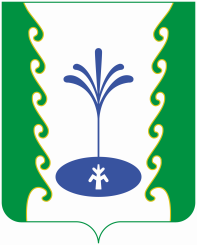 СОВЕТСЕЛЬСКОГО ПОСЕЛЕНИЯБЕЛЬСКИЙ СЕЛЬСОВЕТМУНИЦИПАЛЬНОГО РАЙОНА ГАФУРИЙСКИЙ РАЙОН РЕСПУБЛИКИ БАШКОРТОСТАНПриложение  № 1                                                                        к  решению Совета сельского поселения                                          Бельский сельсовет муниципального района   Гафурийский район Республики Башкортостан от 17  декабря 2018 года № 175-231з  «О бюджете сельского поселения Бельский сельсовет муниципального района Гафурийский район Республики Башкортостан  на 2019год и на плановый период 2020 и 2021годов»Код бюджетной классификации Российской Федерации  Код бюджетной классификации Российской Федерации  Наименование главного адми-нистра-торадоходов бюджета  поселения Наименование 123791Администрация сельского поселения Бельский сельсовет муниципального района Гафурийский район Республики Башкортостан791 1 08 04020 01 1000 110Государственная пошлина за совершение нотариальных действий  должностными лицами органов местного самоуправления, уполномоченными в соответствии с законодательными актами Российской Федерации на совершение нотариальных действий (сумма платежа (перерасчеты, недоимка и задолженность по соответствующему платежу, в том числе по отмененному)7911 08 04020 01 4000 110  Государственная пошлина за совершение нотариальных действий  должностными лицами органов местного самоуправления, уполномоченными в соответствии с законодательными актами Российской Федерации на совершение нотариальных действий (прочие поступления)7911 08 07175 01 1000 110«Государственная пошлина за выдачу органом местного самоуправления поселения специального разрешения на движение по автомобильным дорогам транспортных средств, осуществляющих перевозки опасных, тяжеловесных и (или) крупногабаритных грузов, зачисляемая в бюджеты поселений» (сумма платежа (перерасчеты, недоимка и задолженность по соответствующему платежу, в том числе по отмененному)7911 08 07175 01 4000 110«Государственная пошлина за выдачу органом местного самоуправления поселения специального разрешения на движение по автомобильным дорогам транспортных средств, осуществляющих перевозки опасных, тяжеловесных и (или) крупногабаритных грузов, зачисляемая в бюджеты поселений» (прочие поступления)7911 13 01995 10 0000 130Прочие доходы от оказания платных услуг (работ) получателями средств бюджетов сельских поселений7911 13 02065 10 0000 130Доходы, поступающие в порядке возмещения расходов, понесенных в связи с эксплуатацией имущества сельских поселений7911 13 02995 10 0000 130Прочие доходы от компенсации затрат  бюджетов сельских поселений7911 16 23051 10 0000 140Доходы от возмещения ущерба при возникновении страховых случаев по обязательному страхованию гражданской ответственности, когда выгодоприобретателями выступают получатели средств бюджетов сельских поселений7911 16 23052 10 0000 140Доходы от возмещения ущерба при возникновении иных страховых случаев, когда выгодоприобретателями выступают получатели средств бюджетов сельских  поселений7911 16 32000 10 0000 140 Денежные взыскания, налагаемые в возмещение ущерба, причиненного в результате незаконного или нецелевого использования бюджетных средств (в части бюджетов сельских поселений)7911 16 90050 10 0000 140Прочие поступления от денежных взысканий (штрафов) и иных сумм в возмещение ущерба, зачисляемые в бюджеты сельских поселений7911 17 01050 10 0000 180Невыясненные поступления, зачисляемые в бюджеты сельских поселений7911 17 05050 10 0000 180Прочие неналоговые доходы бюджетов сельских поселений7911 17 14030 10 0000 150Средства самообложения граждан, зачисляемые в бюджеты сельских поселений791 1 18 05200 10 0000 150Перечисления из бюджетов сельских поселений по решениям о взыскании средств, предоставленных из иных бюджетов бюджетной системы Российской Федерации791 1 18 05000 10 0000 150Поступления в бюджеты сельских поселений (перечисления из бюджетов сельских поселений) по урегулированию расчетов между бюджетами бюджетной системы Российской Федерации по распределенным доходам7912 00 00000 00 0000 000Безвозмездные поступления <1>Иные доходы бюджета сельского поселения Бельский сельсовет муниципального района Гафурийскийрайон  Республики Башкортостан, администрирование которых может осуществляться главными администраторами доходов бюджета сельского поселения Бельский сельсовет муниципального района Гафурийский район  Республики Башкортостан в пределах их компетенции1 11 03050 10 0000 120Проценты, полученные от предоставления бюджетных кредитов внутри страны за счет средств бюджетов сельских поселений1 11 09015 10 0000 120Доходы от распоряжения правами на результаты интеллектуальной деятельности военного, специального и двойного назначения, находящимися в собственности сельских  поселений1 11 09025 10 0000 120Доходы от распоряжения правами на результаты научно-технической деятельности, находящимися в собственности сельских поселений1 11 09045 10 0000 120Прочие поступления от использования имущества, находящегося в собственности сельских поселений (за исключением имущества муниципальных бюджетных и автономных учреждений, а также имущества муниципальных унитарных предприятий, в том числе казенных)1 12 04051 10 0000 120 Плата за использование лесов, расположенных на землях иных категорий, находящихся в  собственности сельских поселений, в части платы по договору купли-продажи лесных насаждений 1 12 04052 10 0000 120 Плата за использование лесов, расположенных на землях иных категорий, находящихся в собственности сельских поселений, в части арендной платы1 13 01995 10 0000 130Прочие доходы от оказания платных услуг (работ) получателями средств бюджетов сельских поселений1 13 02065 10 0000 130Доходы, поступающие в порядке возмещения расходов, понесенных в связи с эксплуатацией  имущества сельских поселений1 13 02995 10 0000 130Прочие доходы от компенсации затрат  бюджетов сельских поселений1 14 01050 10 0000 410Доходы от продажи квартир, находящихся в собственности сельских поселений1 14 03050 10 0000 410Средства от распоряжения и реализации конфискованного и иного имущества, обращенного в доходы сельских  поселений (в части реализации основных средств по указанному имуществу)1 14 03050 10 0000 440Средства от распоряжения и реализации конфискованного и иного имущества, обращенного в доходы сельских поселений (в части реализации материальных запасов по указанному имуществу)1 14 04050 10 0000 420Доходы от продажи нематериальных активов, находящихся в собственности сельских поселений1 15 02050 10 0000 140Платежи, взимаемые органами местного самоуправления (организациями) сельских поселений за выполнение определенных функций1 16 23051 10 0000 140Доходы от возмещения ущерба при возникновении страховых случаев по обязательному страхованию гражданской ответственности, когда выгодоприобретателями выступают получатели средств бюджетов сельских поселений1 16 23052 10 0000 140Доходы от возмещения ущерба при возникновении иных страховых случаев, когда выгодоприобретателями выступают получатели средств бюджетов сельских поселений1 16 90050 10 0000 140Прочие поступления от денежных взысканий (штрафов) и иных сумм в возмещение ущерба, зачисляемые в бюджеты сельских поселений1 17 01050 10 0000 180Невыясненные поступления, зачисляемые в бюджеты сельских поселений1 17 05050 10 0000 180Прочие неналоговые доходы бюджетов сельских поселений2 00 00000 00 0000 000Безвозмездные поступления <1>, <2>                                                                                     Приложение №2                                                                                     Приложение №2                                                                                     Приложение №2                                                                        к решению Совета сельского поселения                                                                         к решению Совета сельского поселения                                                                         к решению Совета сельского поселения                                                                         к решению Совета сельского поселения                                                                         к решению Совета сельского поселения                                                                         к решению Совета сельского поселения                                                                Бельский сельсовет Муниципального района                                                               Бельский сельсовет Муниципального района                                                               Бельский сельсовет Муниципального района                                                               Бельский сельсовет Муниципального района                                                               Бельский сельсовет Муниципального района                                                               Бельский сельсовет Муниципального района                                                          Гафурийский район Республики Башкортостан                                                           Гафурийский район Республики Башкортостан                                                           Гафурийский район Республики Башкортостан                                                           Гафурийский район Республики Башкортостан                                                           Гафурийский район Республики Башкортостан                                                           Гафурийский район Республики Башкортостан                                               "О бюджете сельского поселения Бельский  сельсовет                                              "О бюджете сельского поселения Бельский  сельсовет                                              "О бюджете сельского поселения Бельский  сельсовет                                              "О бюджете сельского поселения Бельский  сельсовет                                              "О бюджете сельского поселения Бельский  сельсовет                                              "О бюджете сельского поселения Бельский  сельсовет                                                              Муниципального района Гафурийский район                                                               Муниципального района Гафурийский район                                                               Муниципального района Гафурийский район                                                               Муниципального района Гафурийский район                                                               Муниципального района Гафурийский район                                                               Муниципального района Гафурийский район                                                                    Республики Башкортостан на 2019 год                                                                   Республики Башкортостан на 2019 год                                                                   Республики Башкортостан на 2019 год                                                                   Республики Башкортостан на 2019 год                                                                   Республики Башкортостан на 2019 год                                                                   Республики Башкортостан на 2019 год                                                                                    и плановый 2020 и 2021 годов"                                                                                     и плановый 2020 и 2021 годов"                                                                                     и плановый 2020 и 2021 годов"                                                                                     и плановый 2020 и 2021 годов"                                                                                     и плановый 2020 и 2021 годов"                                                                                     и плановый 2020 и 2021 годов"                                                                                     и плановый 2020 и 2021 годов"                                                                                     и плановый 2020 и 2021 годов"                                                                                     №175--231з  от 17  декабря 2018 года                                                                                    №175--231з  от 17  декабря 2018 года                                                                                    №175--231з  от 17  декабря 2018 года                                                                                    №175--231з  от 17  декабря 2018 года                                                                                    №175--231з  от 17  декабря 2018 года                                                                                    №175--231з  от 17  декабря 2018 года                                                                                    №175--231з  от 17  декабря 2018 года                                                                                    №175--231з  от 17  декабря 2018 года                                                                                    №175--231з  от 17  декабря 2018 года                                                                                    №175--231з  от 17  декабря 2018 года Поступление доходов в  бюджет   на 2019 год  тыс.руб.НаименованиеВид доходаПодвидПодвидОСГУОСГУОСГУСуммаСуммаСумма2 672,202 672,202 672,20НАЛОГОВЫЕ И НЕНАЛОГОВЫЕ ДОХОДЫ1000000000407,00407,00407,00НАЛОГИ НА ПРИБЫЛЬ, ДОХОДЫ101000000019,0019,0019,00Налог на доходы физических лиц101020000119,0019,0019,00Налог на доходы физических лиц с доходов, источником которых является налоговый агент, за исключением доходов, в отношении которых исчисление и уплата налога осуществляются в соответствии со статьями 227, 227.1 и 228 Налогового кодекса Российской Федерации101020100119,0019,0019,0010102010010000000019,0019,0019,00Доходы10102010010000000010010010019,0019,0019,00Налоговые доходы и таможенные платежи10102010010000000011011011019,0019,0019,00НАЛОГИ НА ИМУЩЕСТВО1060000000334,00334,00334,00Налог на имущество физических лиц106010000023,0023,0023,00Налог на имущество физических лиц, взимаемый по ставкам, применяемым к объектам налогообложения, расположенным в границах сельских поселений106010301023,0023,0023,0010601030100000000023,0023,0023,00Доходы10601030100000000010010010023,0023,0023,00Налоговые доходы и таможенные платежи10601030100000000011011011023,0023,0023,00Земельный налог1060600000311,00311,00311,00Земельный налог с организаций106060300020,0020,0020,00Земельный налог с организаций, обладающих земельным участком, расположенным в границах сельских поселений106060331020,0020,0020,0010606033100000000020,0020,0020,00Доходы10606033100000000010010010020,0020,0020,00Налоговые доходы и таможенные платежи10606033100000000011011011020,0020,0020,00Земельный налог с физических лиц1060604000291,00291,00291,00Земельный налог с физических лиц, обладающих земельным участком, расположенным в границах сельских поселений1060604310291,00291,00291,00106060431000000000291,00291,00291,00Доходы106060431000000000100100100291,00291,00291,00Налоговые доходы и таможенные платежи106060431000000000110110110291,00291,00291,00ГОСУДАРСТВЕННАЯ ПОШЛИНА10800000004,004,004,00Государственная пошлина за совершение нотариальных действий (за исключением действий, совершаемых консульскими учреждениями Российской Федерации)10804000014,004,004,00Государственная пошлина за совершение нотариальных действий должностными лицами органов местного самоуправления, уполномоченными в соответствии с законодательными актами Российской Федерации на совершение нотариальных действий10804020014,004,004,001080402001000000004,004,004,00Доходы1080402001000000001001001004,004,004,00Налоговые доходы и таможенные платежи1080402001000000001101101104,004,004,00ДОХОДЫ ОТ ИСПОЛЬЗОВАНИЯ ИМУЩЕСТВА, НАХОДЯЩЕГОСЯ В ГОСУДАРСТВЕННОЙ И МУНИЦИПАЛЬНОЙ СОБСТВЕННОСТИ111000000050,0050,0050,00Доходы, получаемые в виде арендной либо иной платы за передачу в возмездное пользование государственного и муниципального имущества (за исключением имущества бюджетных и автономных учреждений, а также имущества государственных и муниципальных унитарных предприятий, в том числе казенных)111050000050,0050,0050,00Доходы от сдачи в аренду имущества, находящегося в оперативном управлении органов государственной власти, органов местного самоуправления, государственных внебюджетных фондов и созданных ими учреждений (за исключением имущества бюджетных и автономных учреждений)111050300050,0050,0050,00Доходы от сдачи в аренду имущества, находящегося в оперативном управлении органов управления сельских поселений и созданных ими учреждений (за исключением имущества муниципальных бюджетных и автономных учреждений)111050351050,0050,0050,0011105035100000000050,0050,0050,00Доходы11105035100000000010010010050,0050,0050,00Доходы от собственности11105035100000000012012012050,0050,0050,00БЕЗВОЗМЕЗДНЫЕ ПОСТУПЛЕНИЯ20000000002 265,202 265,202 265,20БЕЗВОЗМЕЗДНЫЕ ПОСТУПЛЕНИЯ ОТ ДРУГИХ БЮДЖЕТОВ БЮДЖЕТНОЙ СИСТЕМЫ РОССИЙСКОЙ ФЕДЕРАЦИИ20200000002 265,202 265,202 265,20Дотации бюджетам бюджетной системы Российской Федерации20210000002 231,102 231,102 231,10Дотации на выравнивание бюджетной обеспеченности202150010072,1072,1072,10Дотации бюджетам сельских поселений на выравнивание бюджетной обеспеченности202150011072,1072,1072,1020215001100000000072,1072,1072,10Доходы20215001100000000010010010072,1072,1072,10Безвозмездные денежные поступления20215001100000000015015015072,1072,1072,10Дотации бюджетам на поддержку мер по обеспечению сбалансированности бюджетов20215002002 159,002 159,002 159,00Дотации бюджетам сельских поселений на поддержку мер по обеспечению сбалансированности бюджетов20215002102 159,002 159,002 159,002021500210000000002 159,002 159,002 159,00Доходы2021500210000000001001001002 159,002 159,002 159,00Безвозмездные денежные поступления2021500210000000001501501502 159,002 159,002 159,00Субвенции бюджетам бюджетной системы Российской Федерации202300000034,1034,1034,10Субвенции бюджетам на осуществление первичного воинского учета на территориях, где отсутствуют военные комиссариаты202351180034,1034,1034,10Субвенции бюджетам сельских поселений на осуществление первичного воинского учета на территориях, где отсутствуют военные комиссариаты202351181034,1034,1034,1020235118100000000034,1034,1034,10Доходы20235118100000000010010010034,1034,1034,10Безвозмездные денежные поступления20235118100000000015015015034,1034,1034,10                                                                                     Приложение №3                                                                                     Приложение №3                                                                                     Приложение №3                                                                                     к решению Совета сельского поселения                                                                                      к решению Совета сельского поселения                                                                                      к решению Совета сельского поселения                                                                                      к решению Совета сельского поселения                                                                                      к решению Совета сельского поселения                                                                                      к решению Совета сельского поселения                                                                                      к решению Совета сельского поселения                                                                                      к решению Совета сельского поселения                                                                                      к решению Совета сельского поселения                                                                                      к решению Совета сельского поселения                                                                                         Бельский сельсовет Муниципального района                                                                                        Бельский сельсовет Муниципального района                                                                                        Бельский сельсовет Муниципального района                                                                                        Бельский сельсовет Муниципального района                                                                                        Бельский сельсовет Муниципального района                                                                                        Бельский сельсовет Муниципального района                                                                                        Бельский сельсовет Муниципального района                                                                                        Бельский сельсовет Муниципального района                                                                                        Бельский сельсовет Муниципального района                                                                                        Бельский сельсовет Муниципального района                                                                                        Бельский сельсовет Муниципального района                                                                                        Бельский сельсовет Муниципального района                                                                                     Гафурийский район Республики Башкортостан                                                                                      Гафурийский район Республики Башкортостан                                                                                      Гафурийский район Республики Башкортостан                                                                                      Гафурийский район Республики Башкортостан                                                                                      Гафурийский район Республики Башкортостан                                                                                      Гафурийский район Республики Башкортостан                                                                                      Гафурийский район Республики Башкортостан                                                                                      Гафурийский район Республики Башкортостан                                                                                      Гафурийский район Республики Башкортостан                                                                                      Гафурийский район Республики Башкортостан                                                                                      Гафурийский район Республики Башкортостан                                                                                      Гафурийский район Республики Башкортостан                                                                                      "О бюджете сельского поселения  Бельский  сельсовет                                                                                     "О бюджете сельского поселения  Бельский  сельсовет                                                                                     "О бюджете сельского поселения  Бельский  сельсовет                                                                                     "О бюджете сельского поселения  Бельский  сельсовет                                                                                     "О бюджете сельского поселения  Бельский  сельсовет                                                                                     "О бюджете сельского поселения  Бельский  сельсовет                                                                                     "О бюджете сельского поселения  Бельский  сельсовет                                                                                     "О бюджете сельского поселения  Бельский  сельсовет                                                                                     "О бюджете сельского поселения  Бельский  сельсовет                                                                                     "О бюджете сельского поселения  Бельский  сельсовет                                                                                     "О бюджете сельского поселения  Бельский  сельсовет                                                                                     "О бюджете сельского поселения  Бельский  сельсовет                                                                                    Муниципального района Гафурийский район                                                                                     Муниципального района Гафурийский район                                                                                     Муниципального района Гафурийский район                                                                                     Муниципального района Гафурийский район                                                                                     Муниципального района Гафурийский район                                                                                     Муниципального района Гафурийский район                                                                                     Муниципального района Гафурийский район                                                                                     Муниципального района Гафурийский район                                                                                     Муниципального района Гафурийский район                                                                                     Муниципального района Гафурийский район                                                                                     Муниципального района Гафурийский район                                                                                     Муниципального района Гафурийский район                                                                     Республики Башкортостан на 2019 год                                                                    Республики Башкортостан на 2019 год                                                                    Республики Башкортостан на 2019 год                                                                    Республики Башкортостан на 2019 год                                                                    Республики Башкортостан на 2019 год                                                                    Республики Башкортостан на 2019 год                                                                                    и плановый 2020 и 2021 годов"                                                                                     и плановый 2020 и 2021 годов"                                                                                     и плановый 2020 и 2021 годов"                                                                                     и плановый 2020 и 2021 годов"                                                                                     и плановый 2020 и 2021 годов"                                                                                     и плановый 2020 и 2021 годов"                                                                                     и плановый 2020 и 2021 годов"                                                                                     № 175-231з от 17 декабря 2018 года                                                                                    № 175-231з от 17 декабря 2018 года                                                                                    № 175-231з от 17 декабря 2018 года                                                                                    № 175-231з от 17 декабря 2018 года                                                                                    № 175-231з от 17 декабря 2018 года                                                                                    № 175-231з от 17 декабря 2018 года                                                                                    № 175-231з от 17 декабря 2018 года                                                                                    № 175-231з от 17 декабря 2018 года                                                                                    № 175-231з от 17 декабря 2018 годаПоступление доходов в  бюджет   на 2020 и 2021 годы  Поступление доходов в  бюджет   на 2020 и 2021 годы  тыс.руб.НаименованиеВид доходаПодвидПодвидОСГУОСГУ2020202020202021202120212 687,202 687,202 687,202 753,102 753,102 753,10НАЛОГОВЫЕ И НЕНАЛОГОВЫЕ ДОХОДЫ1000000000406,00406,00406,00406,00406,00406,00НАЛОГИ НА ПРИБЫЛЬ, ДОХОДЫ101000000019,0019,0019,0019,0019,0019,00Налог на доходы физических лиц101020000119,0019,0019,0019,0019,0019,00Налог на доходы физических лиц с доходов, источником которых является налоговый агент, за исключением доходов, в отношении которых исчисление и уплата налога осуществляются в соответствии со статьями 227, 227.1 и 228 Налогового кодекса Российской Федерации101020100119,0019,0019,0019,0019,0019,0010102010010000000019,0019,0019,0019,0019,0019,00Доходы10102010010000000010010019,0019,0019,0019,0019,0019,00Налоговые доходы и таможенные платежи10102010010000000011011019,0019,0019,0019,0019,0019,00НАЛОГИ НА ИМУЩЕСТВО1060000000334,00334,00334,00334,00334,00334,00Налог на имущество физических лиц106010000023,0023,0023,0023,0023,0023,00Налог на имущество физических лиц, взимаемый по ставкам, применяемым к объектам налогообложения, расположенным в границах сельских поселений106010301023,0023,0023,0023,0023,0023,0010601030100000000023,0023,0023,0023,0023,0023,00Доходы10601030100000000010010023,0023,0023,0023,0023,0023,00Налоговые доходы и таможенные платежи10601030100000000011011023,0023,0023,0023,0023,0023,00Земельный налог1060600000311,00311,00311,00311,00311,00311,00Земельный налог с организаций106060300020,0020,0020,0020,0020,0020,00Земельный налог с организаций, обладающих земельным участком, расположенным в границах сельских поселений106060331020,0020,0020,0020,0020,0020,0010606033100000000020,0020,0020,0020,0020,0020,00Доходы10606033100000000010010020,0020,0020,0020,0020,0020,00Налоговые доходы и таможенные платежи10606033100000000011011020,0020,0020,0020,0020,0020,00Земельный налог с физических лиц1060604000291,00291,00291,00291,00291,00291,00Земельный налог с физических лиц, обладающих земельным участком, расположенным в границах сельских поселений1060604310291,00291,00291,00291,00291,00291,00106060431000000000291,00291,00291,00291,00291,00291,00Доходы106060431000000000100100291,00291,00291,00291,00291,00291,00Налоговые доходы и таможенные платежи106060431000000000110110291,00291,00291,00291,00291,00291,00ГОСУДАРСТВЕННАЯ ПОШЛИНА10800000003,003,003,003,003,003,00Государственная пошлина за совершение нотариальных действий (за исключением действий, совершаемых консульскими учреждениями Российской Федерации)10804000013,003,003,003,003,003,00Государственная пошлина за совершение нотариальных действий должностными лицами органов местного самоуправления, уполномоченными в соответствии с законодательными актами Российской Федерации на совершение нотариальных действий10804020013,003,003,003,003,003,001080402001000000003,003,003,003,003,003,00Доходы1080402001000000001001003,003,003,003,003,003,00Налоговые доходы и таможенные платежи1080402001000000001101103,003,003,003,003,003,00ДОХОДЫ ОТ ИСПОЛЬЗОВАНИЯ ИМУЩЕСТВА, НАХОДЯЩЕГОСЯ В ГОСУДАРСТВЕННОЙ И МУНИЦИПАЛЬНОЙ СОБСТВЕННОСТИ111000000050,0050,0050,0050,0050,0050,00Доходы, получаемые в виде арендной либо иной платы за передачу в возмездное пользование государственного и муниципального имущества (за исключением имущества бюджетных и автономных учреждений, а также имущества государственных и муниципальных унитарных предприятий, в том числе казенных)111050000050,0050,0050,0050,0050,0050,00Доходы от сдачи в аренду имущества, находящегося в оперативном управлении органов государственной власти, органов местного самоуправления, государственных внебюджетных фондов и созданных ими учреждений (за исключением имущества бюджетных и автономных учреждений)111050300050,0050,0050,0050,0050,0050,00Доходы от сдачи в аренду имущества, находящегося в оперативном управлении органов управления сельских поселений и созданных ими учреждений (за исключением имущества муниципальных бюджетных и автономных учреждений)111050351050,0050,0050,0050,0050,0050,0011105035100000000050,0050,0050,0050,0050,0050,00Доходы11105035100000000010010050,0050,0050,0050,0050,0050,00Доходы от собственности11105035100000000012012050,0050,0050,0050,0050,0050,00БЕЗВОЗМЕЗДНЫЕ ПОСТУПЛЕНИЯ20000000002 281,202 281,202 281,202 347,102 347,102 347,10БЕЗВОЗМЕЗДНЫЕ ПОСТУПЛЕНИЯ ОТ ДРУГИХ БЮДЖЕТОВ БЮДЖЕТНОЙ СИСТЕМЫ РОССИЙСКОЙ ФЕДЕРАЦИИ20200000002 281,202 281,202 281,202 347,102 347,102 347,10Дотации бюджетам бюджетной системы Российской Федерации20210000002 247,102 247,102 247,102 313,002 313,002 313,00Дотации на выравнивание бюджетной обеспеченности202150010072,1072,1072,1072,1072,1072,10Дотации бюджетам сельских поселений на выравнивание бюджетной обеспеченности202150011072,1072,1072,1072,1072,1072,1020215001100000000072,1072,1072,1072,1072,1072,10Доходы20215001100000000010010072,1072,1072,1072,1072,1072,10Безвозмездные денежные поступления20215001100000000015015072,1072,1072,1072,1072,1072,10Дотации бюджетам на поддержку мер по обеспечению сбалансированности бюджетов20215002002 175,002 175,002 175,002 240,902 240,902 240,90Дотации бюджетам сельских поселений на поддержку мер по обеспечению сбалансированности бюджетов20215002102 175,002 175,002 175,002 240,902 240,902 240,902021500210000000002 175,002 175,002 175,002 240,902 240,902 240,90Доходы2021500210000000001001002 175,002 175,002 175,002 240,902 240,902 240,90Безвозмездные денежные поступления2021500210000000001501502 175,002 175,002 175,002 240,902 240,902 240,90Субвенции бюджетам бюджетной системы Российской Федерации202300000034,1034,1034,1034,1034,1034,10Субвенции бюджетам на осуществление первичного воинского учета на территориях, где отсутствуют военные комиссариаты202351180034,1034,1034,1034,1034,1034,10Субвенции бюджетам сельских поселений на осуществление первичного воинского учета на территориях, где отсутствуют военные комиссариаты202351181034,1034,1034,1034,1034,1034,1020235118100000000034,1034,1034,1034,1034,1034,10Доходы20235118100000000010010034,1034,1034,1034,1034,1034,10Безвозмездные денежные поступления20235118100000000015015034,1034,1034,1034,1034,1034,10                                                                                     Приложение №4                                                                                     к решению Совета сельского поселения                                                                                      к решению Совета сельского поселения                                                                                      к решению Совета сельского поселения                                                                                      Бельский  сельсовет Муниципального района                                                                                     Бельский  сельсовет Муниципального района                                                                                     Бельский  сельсовет Муниципального района                                                                                     Бельский  сельсовет Муниципального района                                                                                     Гафурийский район Республики Башкортостан                                                                                      Гафурийский район Республики Башкортостан                                                                                      Гафурийский район Республики Башкортостан                                                                                      Гафурийский район Республики Башкортостан                                                                                     "О бюджете сельского поселения Бельский   сельсовет                                                                                    "О бюджете сельского поселения Бельский   сельсовет                                                                                    "О бюджете сельского поселения Бельский   сельсовет                                                                                    "О бюджете сельского поселения Бельский   сельсовет                                                                                    "О бюджете сельского поселения Бельский   сельсовет                                                                                    Муниципального района Гафурийский район                                                                                     Муниципального района Гафурийский район                                                                                     Муниципального района Гафурийский район                                                                                     Муниципального района Гафурийский район                                                                                     Республики Башкортостан на 2019 год                                                                                    Республики Башкортостан на 2019 год                                                                                    Республики Башкортостан на 2019 год                                                                                    и плановый 2020 и 2021 годов"                                                                                     и плановый 2020 и 2021 годов"                                                                                     №175-231з от 17 декабря 2018 года                                                                                    №175-231з от 17 декабря 2018 года                                                                                    №175-231з от 17 декабря 2018 года{F{B-3} Распределение бюджетных ассигнований  на 2019 год по разделам, подразделам, целевым статьям (муниципальным программам  и непрограммным направлениям деятельности), группам видов расходов классификации расходов бюджетов{F{B-3} Распределение бюджетных ассигнований  на 2019 год по разделам, подразделам, целевым статьям (муниципальным программам  и непрограммным направлениям деятельности), группам видов расходов классификации расходов бюджетов{F{B-3} Распределение бюджетных ассигнований  на 2019 год по разделам, подразделам, целевым статьям (муниципальным программам  и непрограммным направлениям деятельности), группам видов расходов классификации расходов бюджетов{F{B-3} Распределение бюджетных ассигнований  на 2019 год по разделам, подразделам, целевым статьям (муниципальным программам  и непрограммным направлениям деятельности), группам видов расходов классификации расходов бюджетов{F{B-3} Распределение бюджетных ассигнований  на 2019 год по разделам, подразделам, целевым статьям (муниципальным программам  и непрограммным направлениям деятельности), группам видов расходов классификации расходов бюджетов{F{B-3} Распределение бюджетных ассигнований  на 2019 год по разделам, подразделам, целевым статьям (муниципальным программам  и непрограммным направлениям деятельности), группам видов расходов классификации расходов бюджетов{F{B-3} Распределение бюджетных ассигнований  на 2019 год по разделам, подразделам, целевым статьям (муниципальным программам  и непрограммным направлениям деятельности), группам видов расходов классификации расходов бюджетов{F{B-3} Распределение бюджетных ассигнований  на 2019 год по разделам, подразделам, целевым статьям (муниципальным программам  и непрограммным направлениям деятельности), группам видов расходов классификации расходов бюджетовтыс.руб.НаименованиеРзПрЦель:ГП/ДЦПЦель:Подпрограмма/РЦПЦель:Основное мероприятиеЦель:Направление расходовВидСумма2 672,2ОБЩЕГОСУДАРСТВЕННЫЕ ВОПРОСЫ01001 992,0Функционирование высшего должностного лица субъекта Российской Федерации и муниципального образования0102621,7010299621,7непрограммные расходы0102990621,7010299000621,7Глава муниципального образования01029900002030621,7Расходы на выплаты персоналу в целях обеспечения выполнения функций государственными (муниципальными) органами, казенными учреждениями, органами управления государственными внебюджетными фондами01029900002030100621,7Местные бюджеты0102МБ621,7Непрограммные расходы0102НП621,7Функционирование Правительства Российской Федерации, высших исполнительных органов государственной власти субъектов Российской Федерации, местных администраций01041 360,30104991 360,3непрограммные расходы01049901 360,30104990001 360,3Аппараты органов государственной власти Республики Башкортостан010499000020401 360,3Расходы на выплаты персоналу в целях обеспечения выполнения функций государственными (муниципальными) органами, казенными учреждениями, органами управления государственными внебюджетными фондами01049900002040100912,4Закупка товаров, работ и услуг для обеспечения государственных (муниципальных) нужд01049900002040200243,9Иные бюджетные ассигнования01049900002040800204,0Местные бюджеты0104МБ1 360,3Непрограммные расходы0104НП1 360,3Резервные фонды011110,001119910,0непрограммные расходы011199010,001119900010,0Резервные фонды местных администраций0111990000750010,0Иные бюджетные ассигнования0111990000750080010,0Местные бюджеты0111МБ10,0Непрограммные расходы0111НП10,0НАЦИОНАЛЬНАЯ ОБОРОНА020034,1Мобилизационная и вневойсковая подготовка020334,102039934,1непрограммные расходы020399034,102039900034,1Субвенции на осуществление первичного воинского учета на территориях, где отсутствуют военные комиссариаты0203990005118034,1Расходы на выплаты персоналу в целях обеспечения выполнения функций государственными (муниципальными) органами, казенными учреждениями, органами управления государственными внебюджетными фондами0203990005118010034,1Местные бюджеты0203МБ34,1Непрограммные расходы0203НП34,1НАЦИОНАЛЬНАЯ БЕЗОПАСНОСТЬ И ПРАВООХРАНИТЕЛЬНАЯ ДЕЯТЕЛЬНОСТЬ0300266,9Обеспечение пожарной безопасности0310256,9Муниципальная программа «Снижение рисков и смягчение последствий чрезвычайных ситуаций природного и техногенного характера в сельском поселении муниципального района Гафурийский район Республики Башкортостан»031050256,9Реализация мероприятий "Снижение рисков и смягчение последствий чрезвычайных ситуаций природного и техногенного характера в сельском поселении муниципального района Гафурийский район Республики Башкортостан"0310501256,9031050100256,9Мероприятия по развитию инфраструктуры объектов противопожарной службы03105010024300256,9Закупка товаров, работ и услуг для обеспечения государственных (муниципальных) нужд03105010024300200256,9Местные бюджеты0310МБ256,9Муниципальные программы0310МП256,9Другие вопросы в области национальной безопасности и правоохранительной деятельности031410,0Муниципальная программа «Снижение рисков и смягчение последствий чрезвычайных ситуаций природного и техногенного характера в сельском поселении муниципального района Гафурийский район Республики Башкортостан»03145010,0Профилактика терроризма и экстремизма031450210,003145020010,0Мероприятия по профилактике терроризма и экстремизма0314502002470010,0Закупка товаров, работ и услуг для обеспечения государственных (муниципальных) нужд0314502002470020010,0Местные бюджеты0314МБ10,0Муниципальные программы0314МП10,0НАЦИОНАЛЬНАЯ ЭКОНОМИКА040050,0Дорожное хозяйство (дорожные фонды)040950,0Муниципальная программа "Устойчивое развитие сельских территорий сельских поселений муниципального района Гафурийский район Республики Башкортостан"04095250,0Мероприятия по благоустройству сельских территорий040952150,004095210050,0Дорожное хозяйство0409521000315050,0Закупка товаров, работ и услуг для обеспечения государственных (муниципальных) нужд0409521000315020050,0Местные бюджеты0409МБ50,0Муниципальные программы0409МП50,0ЖИЛИЩНО-КОММУНАЛЬНОЕ ХОЗЯЙСТВО0500299,2Благоустройство0503299,2Муниципальная программа "Устойчивое развитие сельских территорий сельских поселений муниципального района Гафурийский район Республики Башкортостан"050352299,2Мероприятия по благоустройству сельских территорий0503521299,2050352100299,2Мероприятия по благоустройству территорий населенных пунктов05035210006050299,2Закупка товаров, работ и услуг для обеспечения государственных (муниципальных) нужд05035210006050200299,2Местные бюджеты0503МБ299,2Муниципальные программы0503МП299,2СОЦИАЛЬНАЯ ПОЛИТИКА100030,0Социальное обеспечение населения100330,010039930,0непрограммные расходы100399030,010039900030,0Мероприятия в области социальной политики1003990000587030,0Закупка товаров, работ и услуг для обеспечения государственных (муниципальных) нужд1003990000587020030,0Местные бюджеты1003МБ30,0Непрограммные расходы1003НП30,0УСЛОВНО УТВЕРЖДЕННЫЕ РАСХОДЫ9900Условно утвержденные расходы9999999999непрограммные расходы9999990999999000Условно утвержденные расходы99999900099999Иные средства99999900099999900Условно утвержденные расходы99999900099999999Местные бюджеты9999МБНепрограммные расходы9999НП                                                                                     Приложение №5                                                                                     к решению Совета сельского поселения                                                                                      к решению Совета сельского поселения                                                                                      к решению Совета сельского поселения                                                                                      к решению Совета сельского поселения                                                                                      Бельский сельсовет Муниципального района                                                                                     Бельский сельсовет Муниципального района                                                                                     Бельский сельсовет Муниципального района                                                                                     Бельский сельсовет Муниципального района                                                                                     Гафурийский район Республики Башкортостан                                                                                      Гафурийский район Республики Башкортостан                                                                                      Гафурийский район Республики Башкортостан                                                                                      Гафурийский район Республики Башкортостан                                                                                      Гафурийский район Республики Башкортостан                                                                                     "О бюджете сельского поселения Бельский сельсовет                                                                                    "О бюджете сельского поселения Бельский сельсовет                                                                                    "О бюджете сельского поселения Бельский сельсовет                                                                                    "О бюджете сельского поселения Бельский сельсовет                                                                                    "О бюджете сельского поселения Бельский сельсовет                                                                                    Муниципального района Гафурийский район                                                                                     Муниципального района Гафурийский район                                                                                     Муниципального района Гафурийский район                                                                                     Муниципального района Гафурийский район                                                                                     Республики Башкортостан на 2019 год                                                                                    Республики Башкортостан на 2019 год                                                                                    Республики Башкортостан на 2019 год                                                                                    и плановый 2020 и 2021 годов"                                                                                     и плановый 2020 и 2021 годов"                                                                                     и плановый 2020 и 2021 годов"                                                                                     №175-231з от 17 декабря 2018 года                                                                                    №175-231з от 17 декабря 2018 года                                                                                    №175-231з от 17 декабря 2018 года{F{B-3}Распределение бюджетных ассигнований  на 2020 и 2021 годы по разделам, подразделам, целевым статьям  , группам видов расходов классификации расходов бюджетов{F{B-3}Распределение бюджетных ассигнований  на 2020 и 2021 годы по разделам, подразделам, целевым статьям  , группам видов расходов классификации расходов бюджетов{F{B-3}Распределение бюджетных ассигнований  на 2020 и 2021 годы по разделам, подразделам, целевым статьям  , группам видов расходов классификации расходов бюджетов{F{B-3}Распределение бюджетных ассигнований  на 2020 и 2021 годы по разделам, подразделам, целевым статьям  , группам видов расходов классификации расходов бюджетов{F{B-3}Распределение бюджетных ассигнований  на 2020 и 2021 годы по разделам, подразделам, целевым статьям  , группам видов расходов классификации расходов бюджетов{F{B-3}Распределение бюджетных ассигнований  на 2020 и 2021 годы по разделам, подразделам, целевым статьям  , группам видов расходов классификации расходов бюджетов{F{B-3}Распределение бюджетных ассигнований  на 2020 и 2021 годы по разделам, подразделам, целевым статьям  , группам видов расходов классификации расходов бюджетов{F{B-3}Распределение бюджетных ассигнований  на 2020 и 2021 годы по разделам, подразделам, целевым статьям  , группам видов расходов классификации расходов бюджетов{F{B-3}Распределение бюджетных ассигнований  на 2020 и 2021 годы по разделам, подразделам, целевым статьям  , группам видов расходов классификации расходов бюджетовтыс.руб.НаименованиеРзПрЦель:ГП/ДЦПЦель:Подпрограмма/РЦПЦель:Основное мероприятиеЦель:Направление расходовВид202020212 687,22 753,1ОБЩЕГОСУДАРСТВЕННЫЕ ВОПРОСЫ01001 992,41 992,4Функционирование высшего должностного лица субъекта Российской Федерации и муниципального образования0102621,7621,7010299621,7621,7непрограммные расходы0102990621,7621,7010299000621,7621,7Глава муниципального образования01029900002030621,7621,7Расходы на выплаты персоналу в целях обеспечения выполнения функций государственными (муниципальными) органами, казенными учреждениями, органами управления государственными внебюджетными фондами01029900002030100621,7621,7Местные бюджеты0102МБ621,7621,7Непрограммные расходы0102НП621,7621,7Функционирование Правительства Российской Федерации, высших исполнительных органов государственной власти субъектов Российской Федерации, местных администраций01041 360,71 360,70104991 360,71 360,7непрограммные расходы01049901 360,71 360,70104990001 360,71 360,7Аппараты органов государственной власти Республики Башкортостан010499000020401 360,71 360,7Расходы на выплаты персоналу в целях обеспечения выполнения функций государственными (муниципальными) органами, казенными учреждениями, органами управления государственными внебюджетными фондами01049900002040100912,4912,4Закупка товаров, работ и услуг для обеспечения государственных (муниципальных) нужд01049900002040200244,3244,3Иные бюджетные ассигнования01049900002040800204,0204,0Местные бюджеты0104МБ1 360,71 360,7Непрограммные расходы0104НП1 360,71 360,7Резервные фонды011110,010,001119910,010,0непрограммные расходы011199010,010,001119900010,010,0Резервные фонды местных администраций0111990000750010,010,0Иные бюджетные ассигнования0111990000750080010,010,0Местные бюджеты0111МБ10,010,0Непрограммные расходы0111НП10,010,0НАЦИОНАЛЬНАЯ ОБОРОНА020034,134,1Мобилизационная и вневойсковая подготовка020334,134,102039934,134,1непрограммные расходы020399034,134,102039900034,134,1Субвенции на осуществление первичного воинского учета на территориях, где отсутствуют военные комиссариаты0203990005118034,134,1Расходы на выплаты персоналу в целях обеспечения выполнения функций государственными (муниципальными) органами, казенными учреждениями, органами управления государственными внебюджетными фондами0203990005118010034,134,1Местные бюджеты0203МБ34,134,1Непрограммные расходы0203НП34,134,1НАЦИОНАЛЬНАЯ БЕЗОПАСНОСТЬ И ПРАВООХРАНИТЕЛЬНАЯ ДЕЯТЕЛЬНОСТЬ0300211,3211,3Обеспечение пожарной безопасности0310201,3201,3Муниципальная программа «Снижение рисков и смягчение последствий чрезвычайных ситуаций природного и техногенного характера в сельском поселении муниципального района Гафурийский район Республики Башкортостан»031050201,3201,3Реализация мероприятий "Снижение рисков и смягчение последствий чрезвычайных ситуаций природного и техногенного характера в сельском поселении муниципального района Гафурийский район Республики Башкортостан"0310501201,3201,3031050100201,3201,3Мероприятия по развитию инфраструктуры объектов противопожарной службы03105010024300201,3201,3Закупка товаров, работ и услуг для обеспечения государственных (муниципальных) нужд03105010024300200201,3201,3Местные бюджеты0310МБ201,3201,3Муниципальные программы0310МП201,3201,3Другие вопросы в области национальной безопасности и правоохранительной деятельности031410,010,0Муниципальная программа «Снижение рисков и смягчение последствий чрезвычайных ситуаций природного и техногенного характера в сельском поселении муниципального района Гафурийский район Республики Башкортостан»03145010,010,0Профилактика терроризма и экстремизма031450210,010,003145020010,010,0Мероприятия по профилактике терроризма и экстремизма0314502002470010,010,0Закупка товаров, работ и услуг для обеспечения государственных (муниципальных) нужд0314502002470020010,010,0Местные бюджеты0314МБ10,010,0Муниципальные программы0314МП10,010,0НАЦИОНАЛЬНАЯ ЭКОНОМИКА040050,050,0Дорожное хозяйство (дорожные фонды)040950,050,0Муниципальная программа "Устойчивое развитие сельских территорий сельских поселений муниципального района Гафурийский район Республики Башкортостан"04095250,050,0Мероприятия по благоустройству сельских территорий040952150,050,004095210050,050,0Дорожное хозяйство0409521000315050,050,0Закупка товаров, работ и услуг для обеспечения государственных (муниципальных) нужд0409521000315020050,050,0Местные бюджеты0409МБ50,050,0Муниципальные программы0409МП50,050,0ЖИЛИЩНО-КОММУНАЛЬНОЕ ХОЗЯЙСТВО0500303,4303,4Благоустройство0503303,4303,4Муниципальная программа "Устойчивое развитие сельских территорий сельских поселений муниципального района Гафурийский район Республики Башкортостан"050352303,4303,4Мероприятия по благоустройству сельских территорий0503521303,4303,4050352100303,4303,4Мероприятия по благоустройству территорий населенных пунктов05035210006050303,4303,4Закупка товаров, работ и услуг для обеспечения государственных (муниципальных) нужд05035210006050200303,4303,4Местные бюджеты0503МБ303,4303,4Муниципальные программы0503МП303,4303,4СОЦИАЛЬНАЯ ПОЛИТИКА100030,030,0Социальное обеспечение населения100330,030,010039930,030,0непрограммные расходы100399030,030,010039900030,030,0Мероприятия в области социальной политики1003990000587030,030,0Закупка товаров, работ и услуг для обеспечения государственных (муниципальных) нужд1003990000587020030,030,0Местные бюджеты1003МБ30,030,0Непрограммные расходы1003НП30,030,0УСЛОВНО УТВЕРЖДЕННЫЕ РАСХОДЫ990066,0131,9Условно утвержденные расходы999966,0131,999999966,0131,9непрограммные расходы999999066,0131,999999900066,0131,9Условно утвержденные расходы9999990009999966,0131,9Иные средства9999990009999990066,0131,9Условно утвержденные расходы9999990009999999966,0131,9Местные бюджеты9999МБ66,0131,9Непрограммные расходы9999НП66,0131,9                                                                                     Приложение №6                                                                                     к решению Совета сельского поселения                                                                                      к решению Совета сельского поселения                                                                                      к решению Совета сельского поселения                                                                                      Бельский  сельсовет Муниципального района                                                                                     Бельский  сельсовет Муниципального района                                                                                     Бельский  сельсовет Муниципального района                                                                                     Гафурийский район Республики Башкортостан                                                                                      Гафурийский район Республики Башкортостан                                                                                      Гафурийский район Республики Башкортостан                                                                                     "О бюджете сельского поселения Бельский  сельсовет                                                                                    "О бюджете сельского поселения Бельский  сельсовет                                                                                    "О бюджете сельского поселения Бельский  сельсовет                                                                                    "О бюджете сельского поселения Бельский  сельсовет                                                                                    Муниципального района Гафурийский район                                                                                     Муниципального района Гафурийский район                                                                                     Муниципального района Гафурийский район                                                                                     Республики Башкортостан на 2019 год                                                                                    Республики Башкортостан на 2019 год                                                                                    и плановый 2020 и 2021 годов"                                                                                     и плановый 2020 и 2021 годов"                                                                                     № 175-231з от 17 декабря 2018 года                                                                                    № 175-231з от 17 декабря 2018 года{F{B-3} Распределение бюджетных ассигнований  на 2019 год по целевым статьям , группам видов расходов классификации расходов бюджетов{F{B-3} Распределение бюджетных ассигнований  на 2019 год по целевым статьям , группам видов расходов классификации расходов бюджетов{F{B-3} Распределение бюджетных ассигнований  на 2019 год по целевым статьям , группам видов расходов классификации расходов бюджетов{F{B-3} Распределение бюджетных ассигнований  на 2019 год по целевым статьям , группам видов расходов классификации расходов бюджетов{F{B-3} Распределение бюджетных ассигнований  на 2019 год по целевым статьям , группам видов расходов классификации расходов бюджетов{F{B-3} Распределение бюджетных ассигнований  на 2019 год по целевым статьям , группам видов расходов классификации расходов бюджетов{F{B-3} Распределение бюджетных ассигнований  на 2019 год по целевым статьям , группам видов расходов классификации расходов бюджетовтыс.руб.НаименованиеЦель:ГП/ДЦПЦель:Подпрограмма/РЦПЦель:Основное мероприятиеЦель:Направление расходовВидСумма2 672,2Муниципальная программа «Снижение рисков и смягчение последствий чрезвычайных ситуаций природного и техногенного характера в сельском поселении муниципального района Гафурийский район Республики Башкортостан»50266,9Реализация мероприятий "Снижение рисков и смягчение последствий чрезвычайных ситуаций природного и техногенного характера в сельском поселении муниципального района Гафурийский район Республики Башкортостан"501256,950100256,9Мероприятия по развитию инфраструктуры объектов противопожарной службы5010024300256,9Закупка товаров, работ и услуг для обеспечения государственных (муниципальных) нужд5010024300200256,9Профилактика терроризма и экстремизма50210,05020010,0Мероприятия по профилактике терроризма и экстремизма502002470010,0Закупка товаров, работ и услуг для обеспечения государственных (муниципальных) нужд502002470020010,0Муниципальная программа "Устойчивое развитие сельских территорий сельских поселений муниципального района Гафурийский район Республики Башкортостан"52349,2Мероприятия по благоустройству сельских территорий521349,252100349,2Дорожное хозяйство521000315050,0Закупка товаров, работ и услуг для обеспечения государственных (муниципальных) нужд521000315020050,0Мероприятия по благоустройству территорий населенных пунктов5210006050299,2Закупка товаров, работ и услуг для обеспечения государственных (муниципальных) нужд5210006050200299,2992 056,1непрограммные расходы9902 056,1990002 056,1Глава муниципального образования9900002030621,7Расходы на выплаты персоналу в целях обеспечения выполнения функций государственными (муниципальными) органами, казенными учреждениями, органами управления государственными внебюджетными фондами9900002030100621,7Аппараты органов государственной власти Республики Башкортостан99000020401 360,3Расходы на выплаты персоналу в целях обеспечения выполнения функций государственными (муниципальными) органами, казенными учреждениями, органами управления государственными внебюджетными фондами9900002040100912,4Закупка товаров, работ и услуг для обеспечения государственных (муниципальных) нужд9900002040200243,9Иные бюджетные ассигнования9900002040800204,0Мероприятия в области социальной политики990000587030,0Закупка товаров, работ и услуг для обеспечения государственных (муниципальных) нужд990000587020030,0Резервные фонды местных администраций990000750010,0Иные бюджетные ассигнования990000750080010,0Субвенции на осуществление первичного воинского учета на территориях, где отсутствуют военные комиссариаты990005118034,1Расходы на выплаты персоналу в целях обеспечения выполнения функций государственными (муниципальными) органами, казенными учреждениями, органами управления государственными внебюджетными фондами990005118010034,1Условно утвержденные расходы9900099999Иные средства9900099999900Условно утвержденные расходы9900099999999Местные бюджетыМБ2 672,2Муниципальные программыМП616,1Непрограммные расходыНП2 056,1                                                                                     Приложение №7                                                                                     к решению Совета сельского поселения                                                                                      к решению Совета сельского поселения                                                                                      к решению Совета сельского поселения                                                                                     Бельский сельсовет Муниципального района                                                                                    Бельский сельсовет Муниципального района                                                                                    Бельский сельсовет Муниципального района                                                                                    Бельский сельсовет Муниципального района                                                                                     Гафурийский район Республики Башкортостан                                                                                      Гафурийский район Республики Башкортостан                                                                                      Гафурийский район Республики Башкортостан                                                                                      Гафурийский район Республики Башкортостан                                                                                     "О бюджете сельского поселения Бельский  сельсовет                                                                                    "О бюджете сельского поселения Бельский  сельсовет                                                                                    "О бюджете сельского поселения Бельский  сельсовет                                                                                    "О бюджете сельского поселения Бельский  сельсовет                                                                                    "О бюджете сельского поселения Бельский  сельсовет                                                                                    Муниципального района Гафурийский район                                                                                     Муниципального района Гафурийский район                                                                                     Муниципального района Гафурийский район                                                                                     Муниципального района Гафурийский район                                                                                     Республики Башкортостан на 2019 год                                                                                    Республики Башкортостан на 2019 год                                                                                    Республики Башкортостан на 2019 год                                                                                    и плановый 2020 и 2021 годов"                                                                                     и плановый 2020 и 2021 годов"                                                                                     № 175-231з от 17 декабря 2018 года                                                                                    № 175-231з от 17 декабря 2018 года                                                                                    № 175-231з от 17 декабря 2018 года{F{B-3} Распределение бюджетных ассигнований  на 2020 и 2021 годы по целевым статьям , группам видов расходов классификации расходов бюджетов{F{B-3} Распределение бюджетных ассигнований  на 2020 и 2021 годы по целевым статьям , группам видов расходов классификации расходов бюджетов{F{B-3} Распределение бюджетных ассигнований  на 2020 и 2021 годы по целевым статьям , группам видов расходов классификации расходов бюджетов{F{B-3} Распределение бюджетных ассигнований  на 2020 и 2021 годы по целевым статьям , группам видов расходов классификации расходов бюджетов{F{B-3} Распределение бюджетных ассигнований  на 2020 и 2021 годы по целевым статьям , группам видов расходов классификации расходов бюджетов{F{B-3} Распределение бюджетных ассигнований  на 2020 и 2021 годы по целевым статьям , группам видов расходов классификации расходов бюджетов{F{B-3} Распределение бюджетных ассигнований  на 2020 и 2021 годы по целевым статьям , группам видов расходов классификации расходов бюджетов{F{B-3} Распределение бюджетных ассигнований  на 2020 и 2021 годы по целевым статьям , группам видов расходов классификации расходов бюджетовтыс.руб.НаименованиеЦель:ГП/ДЦПЦель:Подпрограмма/РЦПЦель:Основное мероприятиеЦель:Направление расходовВид202020212 687,22 753,1Муниципальная программа «Снижение рисков и смягчение последствий чрезвычайных ситуаций природного и техногенного характера в сельском поселении муниципального района Гафурийский район Республики Башкортостан»50211,3211,3Реализация мероприятий "Снижение рисков и смягчение последствий чрезвычайных ситуаций природного и техногенного характера в сельском поселении муниципального района Гафурийский район Республики Башкортостан"501201,3201,350100201,3201,3Мероприятия по развитию инфраструктуры объектов противопожарной службы5010024300201,3201,3Закупка товаров, работ и услуг для обеспечения государственных (муниципальных) нужд5010024300200201,3201,3Профилактика терроризма и экстремизма50210,010,05020010,010,0Мероприятия по профилактике терроризма и экстремизма502002470010,010,0Закупка товаров, работ и услуг для обеспечения государственных (муниципальных) нужд502002470020010,010,0Муниципальная программа "Устойчивое развитие сельских территорий сельских поселений муниципального района Гафурийский район Республики Башкортостан"52353,4353,4Мероприятия по благоустройству сельских территорий521353,4353,452100353,4353,4Дорожное хозяйство521000315050,050,0Закупка товаров, работ и услуг для обеспечения государственных (муниципальных) нужд521000315020050,050,0Мероприятия по благоустройству территорий населенных пунктов5210006050303,4303,4Закупка товаров, работ и услуг для обеспечения государственных (муниципальных) нужд5210006050200303,4303,4992 122,52 188,4непрограммные расходы9902 122,52 188,4990002 122,52 188,4Глава муниципального образования9900002030621,7621,7Расходы на выплаты персоналу в целях обеспечения выполнения функций государственными (муниципальными) органами, казенными учреждениями, органами управления государственными внебюджетными фондами9900002030100621,7621,7Аппараты органов государственной власти Республики Башкортостан99000020401 360,71 360,7Расходы на выплаты персоналу в целях обеспечения выполнения функций государственными (муниципальными) органами, казенными учреждениями, органами управления государственными внебюджетными фондами9900002040100912,4912,4Закупка товаров, работ и услуг для обеспечения государственных (муниципальных) нужд9900002040200244,3244,3Иные бюджетные ассигнования9900002040800204,0204,0Мероприятия в области социальной политики990000587030,030,0Закупка товаров, работ и услуг для обеспечения государственных (муниципальных) нужд990000587020030,030,0Резервные фонды местных администраций990000750010,010,0Иные бюджетные ассигнования990000750080010,010,0Субвенции на осуществление первичного воинского учета на территориях, где отсутствуют военные комиссариаты990005118034,134,1Расходы на выплаты персоналу в целях обеспечения выполнения функций государственными (муниципальными) органами, казенными учреждениями, органами управления государственными внебюджетными фондами990005118010034,134,1Условно утвержденные расходы990009999966,0131,9Иные средства990009999990066,0131,9Условно утвержденные расходы990009999999966,0131,9Местные бюджетыМБ2 687,22 753,1Муниципальные программыМП564,7564,7Непрограммные расходыНП2 122,52 188,4                                                                                     Приложение №8                                                                                     к решению Совета сельского поселения                                                                                      к решению Совета сельского поселения                                                                                      к решению Совета сельского поселения                                                                                      Бельский сельсовет Муниципального района                                                                                     Бельский сельсовет Муниципального района                                                                                     Бельский сельсовет Муниципального района                                                                                     Бельский сельсовет Муниципального района                                                                                     Гафурийский район Республики Башкортостан                                                                                      Гафурийский район Республики Башкортостан                                                                                      Гафурийский район Республики Башкортостан                                                                                      Гафурийский район Республики Башкортостан                                                                                     "О бюджете сельского поселения Бельский сельсовет                                                                                    "О бюджете сельского поселения Бельский сельсовет                                                                                    "О бюджете сельского поселения Бельский сельсовет                                                                                    "О бюджете сельского поселения Бельский сельсовет                                                                                    "О бюджете сельского поселения Бельский сельсовет                                                                                    Муниципального района Гафурийский район                                                                                     Муниципального района Гафурийский район                                                                                     Муниципального района Гафурийский район                                                                                     Муниципального района Гафурийский район                                                                                     Республики Башкортостан на 2019 год                                                                                    Республики Башкортостан на 2019 год                                                                                    Республики Башкортостан на 2019 год                                                                                    и плановый 2020 и 2021 годов"                                                                                     и плановый 2020 и 2021 годов"                                                                                     №175-231з  от 17 декабря 2018 года                                                                                    №175-231з  от 17 декабря 2018 года                                                                                    №175-231з  от 17 декабря 2018 года{F{B-3} Ведомственная структура расходов бюджета  на 2019 год {F{B-3} Ведомственная структура расходов бюджета  на 2019 год тыс.руб.НаименованиеВедЦель:ГП/ДЦПЦель:Подпрограмма/РЦПЦель:Основное мероприятиеЦель:Направление расходовВидСумма2 672,2Ведомственная классификация бюджетов муниципальных образований7002 672,2Администрации сельских поселений7912 672,2Муниципальная программа «Снижение рисков и смягчение последствий чрезвычайных ситуаций природного и техногенного характера в сельском поселении муниципального района Гафурийский район Республики Башкортостан»79150266,9Реализация мероприятий "Снижение рисков и смягчение последствий чрезвычайных ситуаций природного и техногенного характера в сельском поселении муниципального района Гафурийский район Республики Башкортостан"791501256,979150100256,9Мероприятия по развитию инфраструктуры объектов противопожарной службы7915010024300256,9Закупка товаров, работ и услуг для обеспечения государственных (муниципальных) нужд7915010024300200256,9Профилактика терроризма и экстремизма79150210,07915020010,0Мероприятия по профилактике терроризма и экстремизма791502002470010,0Закупка товаров, работ и услуг для обеспечения государственных (муниципальных) нужд791502002470020010,0Муниципальная программа "Устойчивое развитие сельских территорий сельских поселений муниципального района Гафурийский район Республики Башкортостан"79152349,2Мероприятия по благоустройству сельских территорий791521349,279152100349,2Дорожное хозяйство791521000315050,0Закупка товаров, работ и услуг для обеспечения государственных (муниципальных) нужд791521000315020050,0Мероприятия по благоустройству территорий населенных пунктов7915210006050299,2Закупка товаров, работ и услуг для обеспечения государственных (муниципальных) нужд7915210006050200299,2791992 056,1непрограммные расходы7919902 056,1791990002 056,1Глава муниципального образования7919900002030621,7Расходы на выплаты персоналу в целях обеспечения выполнения функций государственными (муниципальными) органами, казенными учреждениями, органами управления государственными внебюджетными фондами7919900002030100621,7Аппараты органов государственной власти Республики Башкортостан79199000020401 360,3Расходы на выплаты персоналу в целях обеспечения выполнения функций государственными (муниципальными) органами, казенными учреждениями, органами управления государственными внебюджетными фондами7919900002040100912,4Закупка товаров, работ и услуг для обеспечения государственных (муниципальных) нужд7919900002040200243,9Иные бюджетные ассигнования7919900002040800204,0Мероприятия в области социальной политики791990000587030,0Закупка товаров, работ и услуг для обеспечения государственных (муниципальных) нужд791990000587020030,0Резервные фонды местных администраций791990000750010,0Иные бюджетные ассигнования791990000750080010,0Субвенции на осуществление первичного воинского учета на территориях, где отсутствуют военные комиссариаты791990005118034,1Расходы на выплаты персоналу в целях обеспечения выполнения функций государственными (муниципальными) органами, казенными учреждениями, органами управления государственными внебюджетными фондами791990005118010034,1Условно утвержденные расходы7919900099999Иные средства7919900099999900Условно утвержденные расходы7919900099999999Местные бюджеты791МБ2 672,2Муниципальные программы791МП616,1Непрограммные расходы791НП2 056,1                                                                                     Приложение №9                                                                                     к решению Совета сельского поселения                                                                                      к решению Совета сельского поселения                                                                                      к решению Совета сельского поселения                                                                                      к решению Совета сельского поселения                                                                                      Бельский сельсовет Муниципального района                                                                                     Бельский сельсовет Муниципального района                                                                                     Бельский сельсовет Муниципального района                                                                                     Бельский сельсовет Муниципального района                                                                                     Гафурийский район Республики Башкортостан                                                                                      Гафурийский район Республики Башкортостан                                                                                      Гафурийский район Республики Башкортостан                                                                                      Гафурийский район Республики Башкортостан                                                                                      Гафурийский район Республики Башкортостан                                                                                     "О бюджете сельского поселения  Бельский сельсовет                                                                                    "О бюджете сельского поселения  Бельский сельсовет                                                                                    "О бюджете сельского поселения  Бельский сельсовет                                                                                    "О бюджете сельского поселения  Бельский сельсовет                                                                                    "О бюджете сельского поселения  Бельский сельсовет                                                                                    Муниципального района Гафурийский район                                                                                     Муниципального района Гафурийский район                                                                                     Муниципального района Гафурийский район                                                                                     Муниципального района Гафурийский район                                                                                     Республики Башкортостан на 2019 год                                                                                    Республики Башкортостан на 2019 год                                                                                    Республики Башкортостан на 2019 год                                                                                    и плановый 2020 и 2021 годов"                                                                                     и плановый 2020 и 2021 годов"                                                                                     и плановый 2020 и 2021 годов"                                                                                     № 175-231з от 17 декабря 2018 года                                                                                    № 175-231з от 17 декабря 2018 года                                                                                    № 175-231з от 17 декабря 2018 года{F{B-3} Ведомственная структура расходов бюджета  на 2020 и 2021 годы {F{B-3} Ведомственная структура расходов бюджета  на 2020 и 2021 годы {F{B-3} Ведомственная структура расходов бюджета  на 2020 и 2021 годы тыс.руб.НаименованиеВедЦель:ГП/ДЦПЦель:Подпрограмма/РЦПЦель:Основное мероприятиеЦель:Направление расходовВид202020212 687,22 753,1Ведомственная классификация бюджетов муниципальных образований7002 687,22 753,1Администрации сельских поселений7912 687,22 753,1Муниципальная программа «Снижение рисков и смягчение последствий чрезвычайных ситуаций природного и техногенного характера в сельском поселении муниципального района Гафурийский район Республики Башкортостан»79150211,3211,3Реализация мероприятий "Снижение рисков и смягчение последствий чрезвычайных ситуаций природного и техногенного характера в сельском поселении муниципального района Гафурийский район Республики Башкортостан"791501201,3201,379150100201,3201,3Мероприятия по развитию инфраструктуры объектов противопожарной службы7915010024300201,3201,3Закупка товаров, работ и услуг для обеспечения государственных (муниципальных) нужд7915010024300200201,3201,3Профилактика терроризма и экстремизма79150210,010,07915020010,010,0Мероприятия по профилактике терроризма и экстремизма791502002470010,010,0Закупка товаров, работ и услуг для обеспечения государственных (муниципальных) нужд791502002470020010,010,0Муниципальная программа "Устойчивое развитие сельских территорий сельских поселений муниципального района Гафурийский район Республики Башкортостан"79152353,4353,4Мероприятия по благоустройству сельских территорий791521353,4353,479152100353,4353,4Дорожное хозяйство791521000315050,050,0Закупка товаров, работ и услуг для обеспечения государственных (муниципальных) нужд791521000315020050,050,0Мероприятия по благоустройству территорий населенных пунктов7915210006050303,4303,4Закупка товаров, работ и услуг для обеспечения государственных (муниципальных) нужд7915210006050200303,4303,4791992 122,52 188,4непрограммные расходы7919902 122,52 188,4791990002 122,52 188,4Глава муниципального образования7919900002030621,7621,7Расходы на выплаты персоналу в целях обеспечения выполнения функций государственными (муниципальными) органами, казенными учреждениями, органами управления государственными внебюджетными фондами7919900002030100621,7621,7Аппараты органов государственной власти Республики Башкортостан79199000020401 360,71 360,7Расходы на выплаты персоналу в целях обеспечения выполнения функций государственными (муниципальными) органами, казенными учреждениями, органами управления государственными внебюджетными фондами7919900002040100912,4912,4Закупка товаров, работ и услуг для обеспечения государственных (муниципальных) нужд7919900002040200244,3244,3Иные бюджетные ассигнования7919900002040800204,0204,0Мероприятия в области социальной политики791990000587030,030,0Закупка товаров, работ и услуг для обеспечения государственных (муниципальных) нужд791990000587020030,030,0Резервные фонды местных администраций791990000750010,010,0Иные бюджетные ассигнования791990000750080010,010,0Субвенции на осуществление первичного воинского учета на территориях, где отсутствуют военные комиссариаты791990005118034,134,1Расходы на выплаты персоналу в целях обеспечения выполнения функций государственными (муниципальными) органами, казенными учреждениями, органами управления государственными внебюджетными фондами791990005118010034,134,1Условно утвержденные расходы791990009999966,0131,9Иные средства791990009999990066,0131,9Условно утвержденные расходы791990009999999966,0131,9Местные бюджеты791МБ2 687,22 753,1Муниципальные программы791МП564,7564,7Непрограммные расходы791НП2 122,52 188,4